ПРОТОКОЛ № _____Доп. Вр.                    в пользу                                           Серия 11-метровых                    в пользу                                            Подпись судьи : _____________________ /_________________________ /ПредупрежденияУдаленияПредставитель принимающей команды: ______________________ / _____________________ Представитель команды гостей: _____________________ / _________________________ Замечания по проведению игры ______________________________________________________________________________________________________________________________________________________________________________________________________________________________________________________________________________________________________________________________________________________________________________________________________________________________________________________________________________________________________________________________Травматические случаи (минута, команда, фамилия, имя, номер, характер повреждения, причины, предварительный диагноз, оказанная помощь): _________________________________________________________________________________________________________________________________________________________________________________________________________________________________________________________________________________________________________________________________________________________________________________________________________________________________________Подпись судьи:   _____________________ / _________________________Представитель команды: ______    __________________  подпись: ___________________    (Фамилия, И.О.)Представитель команды: _________    _____________ __ подпись: ______________________                                                             (Фамилия, И.О.)Лист травматических случаевТравматические случаи (минута, команда, фамилия, имя, номер, характер повреждения, причины, предварительный диагноз, оказанная помощь)_______________________________________________________________________________________________________________________________________________________________________________________________________________________________________________________________________________________________________________________________________________________________________________________________________________________________________________________________________________________________________________________________________________________________________________________________________________________________________________________________________________________________________________________________________________________________________________________________________________________________________________________________________________________________________________________________________________________________________________________________________________________________________________________________________________________________________________________________________________________________________________________________________________________________________________________________________________________________________________________________________________________________________________________________________________________________________________________________________________________________________________Подпись судьи : _________________________ /________________________/ 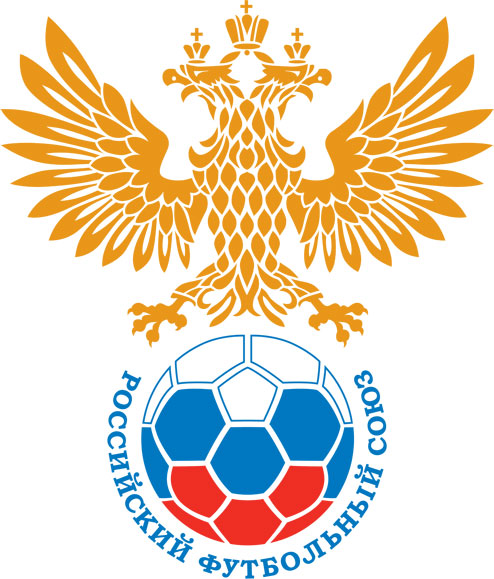 РОССИЙСКИЙ ФУТБОЛЬНЫЙ СОЮЗМАОО СФФ «Центр»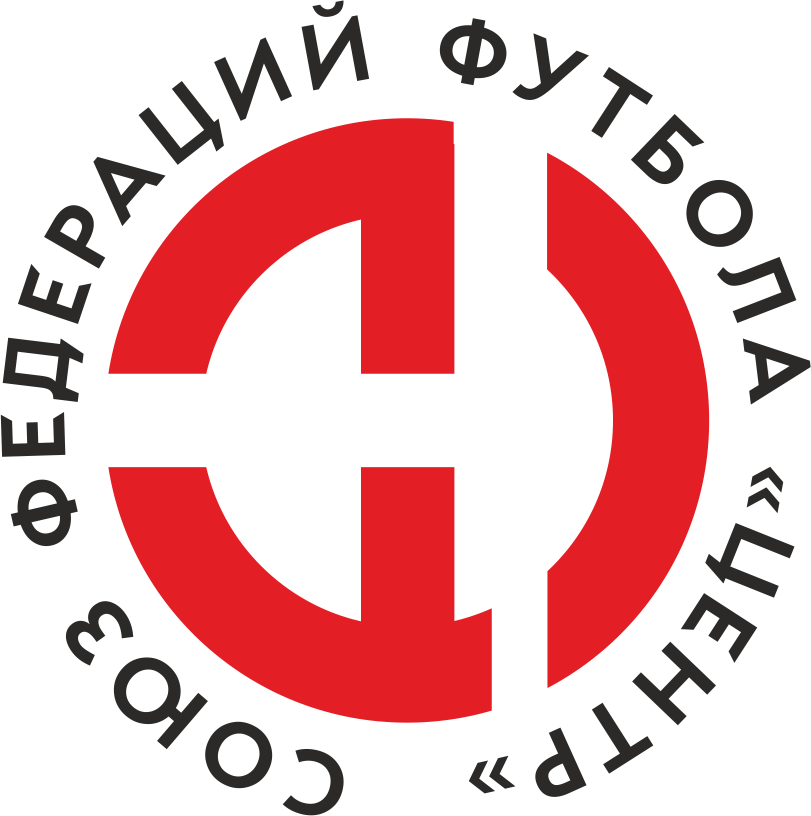    Первенство России по футболу среди команд III дивизиона, зона «Центр» _____ финала Кубка России по футболу среди команд III дивизиона, зона «Центр»Дата:29 июня 2019Калуга-М (Калуга)Калуга-М (Калуга)Калуга-М (Калуга)Калуга-М (Калуга)Факел-М (Воронеж)Факел-М (Воронеж)команда хозяевкоманда хозяевкоманда хозяевкоманда хозяевкоманда гостейкоманда гостейНачало:19:00Освещение:С 50 минуты искусственное С 50 минуты искусственное Количество зрителей:200Результат:2:2в пользуНичья1 тайм:0:1в пользув пользу Факел-М (Воронеж)Судья:Акулинин Дмитрий  (Тула)кат.1 помощник:Попов Дмитрий (Тула)кат.2 помощник:Заикин Дмитрий (Тула)кат.Резервный судья:Резервный судья:Сальников Андрейкат.Инспектор:Рязанцев Павел Михайлович (Курск)Рязанцев Павел Михайлович (Курск)Рязанцев Павел Михайлович (Курск)Рязанцев Павел Михайлович (Курск)Делегат:СчетИмя, фамилияКомандаМинута, на которой забит мячМинута, на которой забит мячМинута, на которой забит мячСчетИмя, фамилияКомандаС игрыС 11 метровАвтогол0:1Дмитрий МешковФакел-М (Воронеж)51:1Дмитрий ДеминКалуга-М (Калуга)671:2Дмитрий НеплюевФакел-М (Воронеж)742:2Дмитрий ДеминКалуга-М (Калуга)87Мин                 Имя, фамилия                          КомандаОснование71Денис КрюковФакел-М (Воронеж)Вторая желтая карточка (неспортивное поведение)РОССИЙСКИЙ ФУТБОЛЬНЫЙ СОЮЗМАОО СФФ «Центр»РОССИЙСКИЙ ФУТБОЛЬНЫЙ СОЮЗМАОО СФФ «Центр»РОССИЙСКИЙ ФУТБОЛЬНЫЙ СОЮЗМАОО СФФ «Центр»РОССИЙСКИЙ ФУТБОЛЬНЫЙ СОЮЗМАОО СФФ «Центр»РОССИЙСКИЙ ФУТБОЛЬНЫЙ СОЮЗМАОО СФФ «Центр»РОССИЙСКИЙ ФУТБОЛЬНЫЙ СОЮЗМАОО СФФ «Центр»Приложение к протоколу №Приложение к протоколу №Приложение к протоколу №Приложение к протоколу №Дата:29 июня 201929 июня 201929 июня 201929 июня 201929 июня 2019Команда:Команда:Калуга-М (Калуга)Калуга-М (Калуга)Калуга-М (Калуга)Калуга-М (Калуга)Калуга-М (Калуга)Калуга-М (Калуга)Игроки основного составаИгроки основного составаЦвет футболок: Белые       Цвет гетр: БелыеЦвет футболок: Белые       Цвет гетр: БелыеЦвет футболок: Белые       Цвет гетр: БелыеЦвет футболок: Белые       Цвет гетр: БелыеНЛ – нелюбительНЛОВ – нелюбитель,ограничение возраста НЛ – нелюбительНЛОВ – нелюбитель,ограничение возраста Номер игрокаЗаполняется печатными буквамиЗаполняется печатными буквамиЗаполняется печатными буквамиНЛ – нелюбительНЛОВ – нелюбитель,ограничение возраста НЛ – нелюбительНЛОВ – нелюбитель,ограничение возраста Номер игрокаИмя, фамилияИмя, фамилияИмя, фамилия16Дмитрий Антонов Дмитрий Антонов Дмитрий Антонов 5Даниил Рюмин Даниил Рюмин Даниил Рюмин 4Дмитрий Демин Дмитрий Демин Дмитрий Демин 13Сергей Храпов	 Сергей Храпов	 Сергей Храпов	 17Алексей Калашников Алексей Калашников Алексей Калашников 21Роман Маслаков Роман Маслаков Роман Маслаков 20Владислав Василюк Владислав Василюк Владислав Василюк 78Антон Шабанов Антон Шабанов Антон Шабанов 19Евгений Зайцев (к)Евгений Зайцев (к)Евгений Зайцев (к)30Денис Романюк Денис Романюк Денис Романюк 9Сергей Галась Сергей Галась Сергей Галась Запасные игроки Запасные игроки Запасные игроки Запасные игроки Запасные игроки Запасные игроки 1Александр ЕсипенкоАлександр ЕсипенкоАлександр Есипенко10Давид АгекянДавид АгекянДавид Агекян18Эмиль КурмаевЭмиль КурмаевЭмиль Курмаев88Владислав БорисенкоВладислав БорисенкоВладислав Борисенко40Александр МардарьевАлександр МардарьевАлександр Мардарьев77Павел БашмаковПавел БашмаковПавел Башмаков24Андрей КосенкоАндрей КосенкоАндрей Косенко8Андрей ДмитриевАндрей ДмитриевАндрей Дмитриев7Павел ПетраковПавел ПетраковПавел Петраков6Сергей МилюшинСергей МилюшинСергей МилюшинТренерский состав и персонал Тренерский состав и персонал Фамилия, имя, отчествоФамилия, имя, отчествоДолжностьДолжностьТренерский состав и персонал Тренерский состав и персонал 1Тренерский состав и персонал Тренерский состав и персонал 234567ЗаменаЗаменаВместоВместоВместоВышелВышелВышелВышелМинМинСудья: _________________________Судья: _________________________Судья: _________________________11Антон ШабановАнтон ШабановАнтон ШабановДавид АгекянДавид АгекянДавид АгекянДавид Агекян585822Евгений ЗайцевЕвгений ЗайцевЕвгений ЗайцевАндрей КосенкоАндрей КосенкоАндрей КосенкоАндрей Косенко6565Подпись Судьи: _________________Подпись Судьи: _________________Подпись Судьи: _________________33Алексей КалашниковАлексей КалашниковАлексей КалашниковЭмиль КурмаевЭмиль КурмаевЭмиль КурмаевЭмиль Курмаев7979Подпись Судьи: _________________Подпись Судьи: _________________Подпись Судьи: _________________44Денис РоманюкДенис РоманюкДенис РоманюкВладислав БорисенкоВладислав БорисенкоВладислав БорисенкоВладислав Борисенко8686556677        РОССИЙСКИЙ ФУТБОЛЬНЫЙ СОЮЗМАОО СФФ «Центр»        РОССИЙСКИЙ ФУТБОЛЬНЫЙ СОЮЗМАОО СФФ «Центр»        РОССИЙСКИЙ ФУТБОЛЬНЫЙ СОЮЗМАОО СФФ «Центр»        РОССИЙСКИЙ ФУТБОЛЬНЫЙ СОЮЗМАОО СФФ «Центр»        РОССИЙСКИЙ ФУТБОЛЬНЫЙ СОЮЗМАОО СФФ «Центр»        РОССИЙСКИЙ ФУТБОЛЬНЫЙ СОЮЗМАОО СФФ «Центр»        РОССИЙСКИЙ ФУТБОЛЬНЫЙ СОЮЗМАОО СФФ «Центр»        РОССИЙСКИЙ ФУТБОЛЬНЫЙ СОЮЗМАОО СФФ «Центр»        РОССИЙСКИЙ ФУТБОЛЬНЫЙ СОЮЗМАОО СФФ «Центр»Приложение к протоколу №Приложение к протоколу №Приложение к протоколу №Приложение к протоколу №Приложение к протоколу №Приложение к протоколу №Дата:Дата:29 июня 201929 июня 201929 июня 201929 июня 201929 июня 201929 июня 2019Команда:Команда:Команда:Факел-М (Воронеж)Факел-М (Воронеж)Факел-М (Воронеж)Факел-М (Воронеж)Факел-М (Воронеж)Факел-М (Воронеж)Факел-М (Воронеж)Факел-М (Воронеж)Факел-М (Воронеж)Игроки основного составаИгроки основного составаЦвет футболок: Синие   Цвет гетр:  СиниеЦвет футболок: Синие   Цвет гетр:  СиниеЦвет футболок: Синие   Цвет гетр:  СиниеЦвет футболок: Синие   Цвет гетр:  СиниеНЛ – нелюбительНЛОВ – нелюбитель,ограничение возрастаНЛ – нелюбительНЛОВ – нелюбитель,ограничение возрастаНомер игрокаЗаполняется печатными буквамиЗаполняется печатными буквамиЗаполняется печатными буквамиНЛ – нелюбительНЛОВ – нелюбитель,ограничение возрастаНЛ – нелюбительНЛОВ – нелюбитель,ограничение возрастаНомер игрокаИмя, фамилияИмя, фамилияИмя, фамилия1Владимир Хрыкин Владимир Хрыкин Владимир Хрыкин 20Дмитрий Бутурлакин Дмитрий Бутурлакин Дмитрий Бутурлакин 4Андрей Крюков Андрей Крюков Андрей Крюков 5Сергей Пахолков Сергей Пахолков Сергей Пахолков 2Данил Свиридов Данил Свиридов Данил Свиридов 7Владислав Турукин (к)Владислав Турукин (к)Владислав Турукин (к)10Денис Крюков Денис Крюков Денис Крюков 6Илья Корольков Илья Корольков Илья Корольков 17Дмитрий Мешков Дмитрий Мешков Дмитрий Мешков 8Николай Красов Николай Красов Николай Красов 9Иван Перцев Иван Перцев Иван Перцев Запасные игроки Запасные игроки Запасные игроки Запасные игроки Запасные игроки Запасные игроки 12Дмитрий ДедовичДмитрий ДедовичДмитрий Дедович11Дмитрий НеплюевДмитрий НеплюевДмитрий Неплюев21Илья ШирокихИлья ШирокихИлья Широких18Никита ПисанкинНикита ПисанкинНикита Писанкин14Сергей АсламовСергей АсламовСергей Асламов15Алексей РипинскийАлексей РипинскийАлексей Рипинский22Александр СтыцкоАлександр СтыцкоАлександр СтыцкоТренерский состав и персонал Тренерский состав и персонал Фамилия, имя, отчествоФамилия, имя, отчествоДолжностьДолжностьТренерский состав и персонал Тренерский состав и персонал 1Тренерский состав и персонал Тренерский состав и персонал 234567Замена Замена ВместоВместоВышелМинСудья : ______________________Судья : ______________________11Илья КорольковИлья КорольковСергей Асламов6922Дмитрий МешковДмитрий МешковНикита Писанкин81Подпись Судьи : ______________Подпись Судьи : ______________Подпись Судьи : ______________33Иван ПерцевИван ПерцевИлья Широких91Подпись Судьи : ______________Подпись Судьи : ______________Подпись Судьи : ______________44556677        РОССИЙСКИЙ ФУТБОЛЬНЫЙ СОЮЗМАОО СФФ «Центр»        РОССИЙСКИЙ ФУТБОЛЬНЫЙ СОЮЗМАОО СФФ «Центр»        РОССИЙСКИЙ ФУТБОЛЬНЫЙ СОЮЗМАОО СФФ «Центр»        РОССИЙСКИЙ ФУТБОЛЬНЫЙ СОЮЗМАОО СФФ «Центр»   Первенство России по футболу среди футбольных команд III дивизиона, зона «Центр» _____ финала Кубка России по футболу среди футбольных команд III дивизиона, зона «Центр»       Приложение к протоколу №Дата:29 июня 2019Калуга-М (Калуга)Факел-М (Воронеж)команда хозяевкоманда гостей